Trygghetssirkelen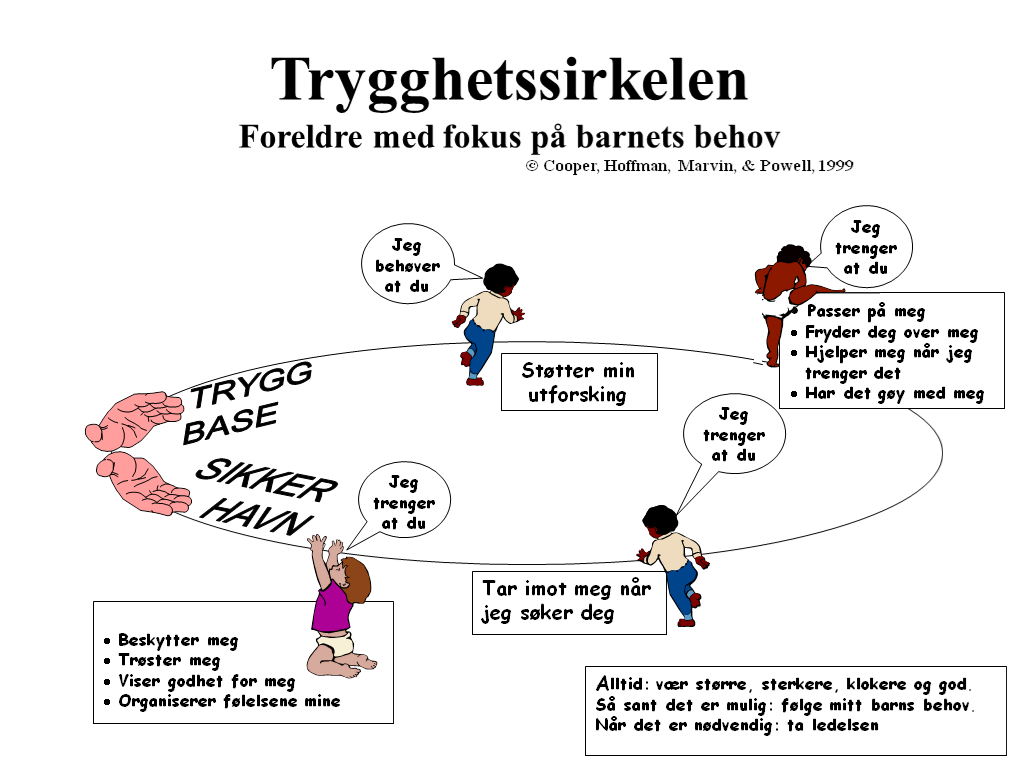 .© Cooper. Hoffman. Marvi n. & PowellBarns følelser og reaksjoner kan noen ganger være vanske­ lige å forstå ut fra den situasjonen de kommer til uttrykk i. Det kan skape forvirring og usikkerhet hos oss som om-
sorgspersoner om hvordan det er mest hensiktsmessig å
handle og reagere.Med Trygghetssirkelen (Circle of Security, Virginia) kan foreldre få hjelp til å tolke barnets signaler og gjennom  det å gå inn i et mer utviklingsstøttene samspill med barnet. Dette kan bidra til å styrke båndet mellom deg og barnet og forebygge utvikling av senere vansker.Trygghetssirkelen  Gruppemodellen er en forebyggende
intervensjon som har som mål å fremme utviklingsstøttene samspill mellom omsorgspersonene og barn  og dermed utvikling av trygge barn.Gjennom kurset vil deltakerne lære:en brukervennlig modell om utvikling og heling hos sårbare barnå gjenkjenne sitt eget barns følelser og behovå handle ut fra kunnskap om tilknytningsteori og forskningForeldrekurs i Trygghetssirkelen har vist gode resultater både hos foreldre og barn:Foreldre opplever redusert stress i foreldrerollenBarna har mindre atferdsproblemerBarna har økt evne til å regulere egne følelser og atferdEr du interessert i å vite mer om COS gruppemodell, kontakt: Line Solli, COS terapeut tlf  95797335, mail: line.solli@malselv.kommune.noMin utdanning::sosialfaglig høgskoleutdanning med påfølgende 3.årig videreutdanning i Trygghetssirkelen (Circle of Security, Virginia).Hvordan hjelper jeg mitt barn til trygghet?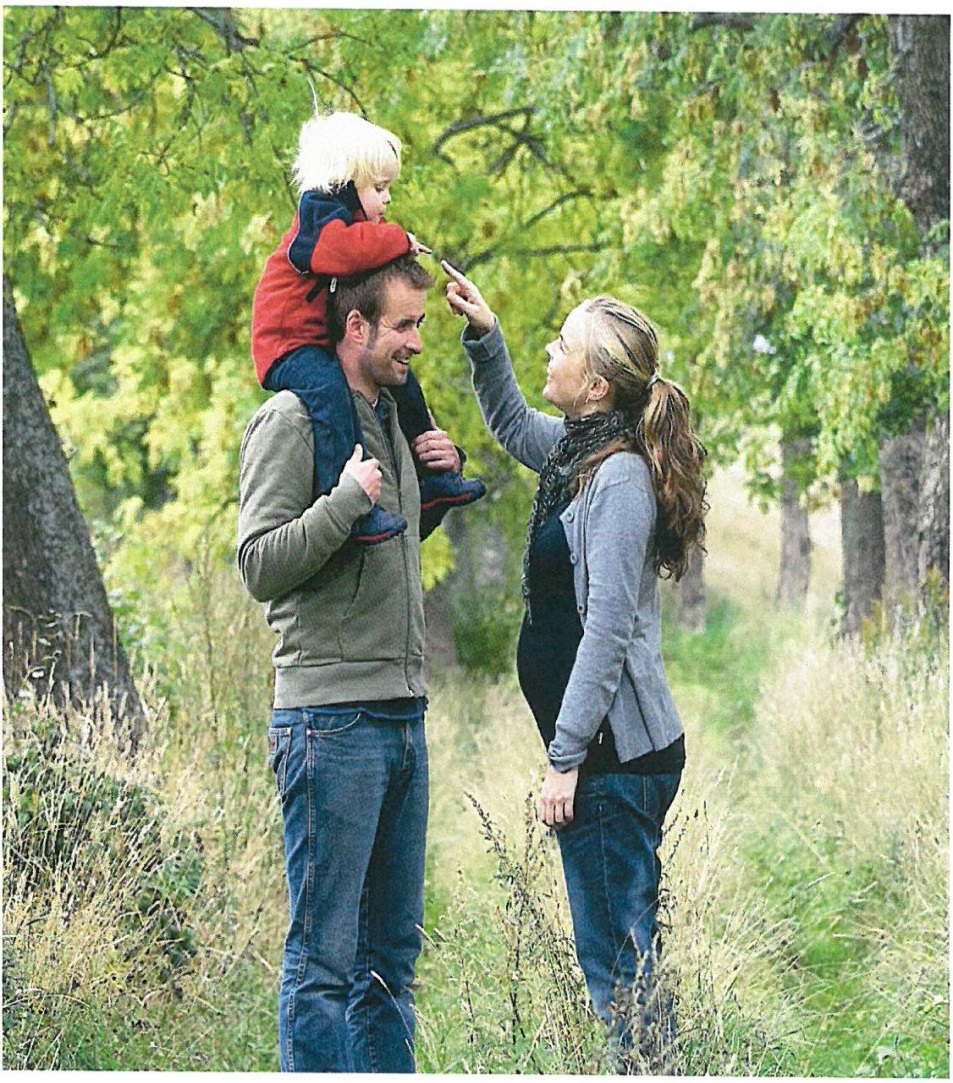 Påmelding: Navn:Adresse og telefon:		Ønsker om tidspunkt (sett kryss):		Dagtid  ________		Kveldstid__________Målselv kommune 
Familieenheten v/Line Solli COS terapeut 
tlf 95797335 Regionsenter for barn og unges psykiske helseHelseregion ØST og SØR